1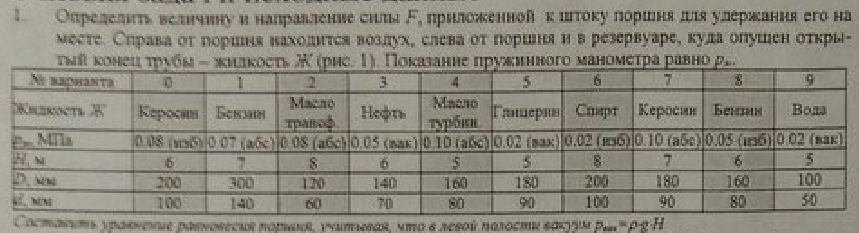 Для керосина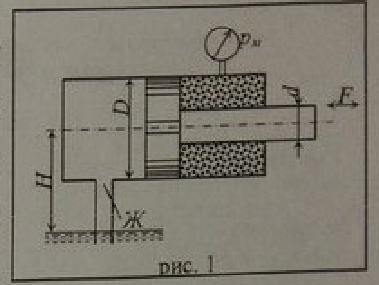 2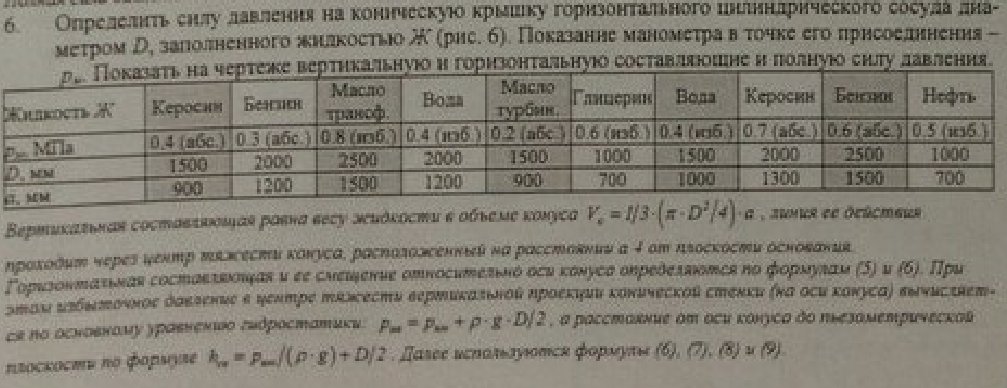 Для керосина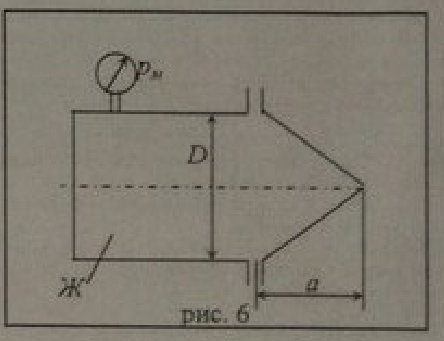 